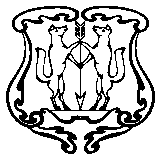 АДМИНИСТРАЦИЯ ГОРОДА ЕНИСЕЙСКАКрасноярского краяПОСТАНОВЛЕНИЕ« _30_ »  ___09___2018 г.                  г. Енисейск                                           №  б/нОб организации сбора предложений по проекту муниципальной программы «Формирование современной городской среды на территории города Енисейска»	В соответствии со статьей 179  Бюджетного кодекса Российской Федерации, постановлением администрации города Енисейска от 06.08.2013 № 243-п «Об утверждении Порядка принятия решений о разработке муниципальных программ города Енисейска, их формировании и реализации», руководствуясь статьями 37, 39 и 43 Устава города   Енисейска, ПОСТАНОВЛЯЮ:Провести общественное обсуждение проекта муниципальной программы 1.10.2018 года.Организовать сбор предложений по проекту муниципальной программы «Формирование современной городской среды на территории города Енисейска» в период с 02.10.2018 г. по 31.10.2018 г. Определить пункты сбора предложений по проекту муниципальной программы «Формирование современной городской среды на территории города Енисейска» согласно приложения 1 к настоящему распоряжению.4. Опубликовать постановление в газете «Енисейск - Плюс» и  на официальном интернет портале муниципального образования www.eniseysk.com.5.  Постановление вступает в силу с 1 января 2019 года, но не ранее дня, следующего за днем его официального опубликования.Исполняющий обязанностиглавы города                                                                                            В.В. НикольскийИсп. Белоконова И.А.8 (391 95) 2 42 99